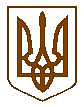 БУЧАНСЬКИЙ МІСЬКИЙ ГОЛОВАР О З П О Р Я Д Ж Е Н Н Я16.02.2022			         	       		                                                 № 29Про скликання позачергового засідання 28-ї сесії Бучанської міської радиVIIІ скликання	На підставі ст.42, 46 Закону України «Про місцеве самоврядування в Україні»,РОЗПОРЯДЖАЮСЬ:Скликати 28-у позачергову сесію Бучанської міської ради VIІI скликання о 17.00 год.,  17.02.2022 року в приміщенні Бучанської міської ради за адресою: м. Буча,  вул. Енергетиків 12.До порядку денного 28-ї позачергової сесії внести питання у відповідності із додатком.Секретарю ради  Шаправському Тарасу Олександровичу довести дане розпорядження до відома депутатів Бучанської міської ради,  запросити на сесію керівників управлінь і відділів міської ради та старост Бучанської міської територіальної громади, повідомити представників засобів масової інформації.Контроль за виконанням даного розпорядження покласти на секретаря ради Шаправського Тараса ОлександровичаМіський голова 						              Анатолій ФЕДОРУКЗаступник міського голови__________________ (Особистий підпис )_______(дата)Сергій ШЕПЕТЬКОКеруючий справами __________________ (Особистий підпис )_______(дата)Дмитро ГАПЧЕНКО Начальник управлінняюридично-кадрової роботи__________________ (Особистий підпис )_______(дата)Людмила РИЖЕНКО